Что делать, если на улице гололедГололед и гололедица являются причинами чрезвычайных ситуаций, которые  могут быть не только для пешеходов, но и для транспорта. А для того чтобы избежать таковых необходимо соблюдать элементарные правила безопасности: - подготовьте для выхода на улицу малоскользящую обувь;- передвигайтесь осторожно, не торопясь, наступая на подошву. При этом ноги должны быть слегка расслаблены, руки свободны. Пожилым людям рекомендуется использовать трость с резиновым наконечником или специальную палку с заостренными шипами;- если Вы подскользнулись, присядьте, чтобы снизить высоту падения; в момент падения постарайтесь сгруппироваться, чтобы смягчить удар о землю;- водителям рекомендуется быть предельно осторожными и внимательными, по возможности воздержаться от поездок. Прежде чем выехать на трассу, необходимо убедиться в соответствии состояния резины условиям дорожного покрытия. При движении необходимо соблюдать скоростной режим, управлять транспортным средством осторожно, учитывая при этом интенсивность движения, особенности и состояние транспортного средства и груза, дорожные и метеорологические условия, в частности видимость в направлении движения;- гололед зачастую сопровождается обледенением. Держитесь вдали от зданий и конструкций, с которых может упасть наледь. Особое внимание обращайте на провода линий электропередачи, контактных сетей электротранспорта, обрыв которых может привести к травме.Соблюдайте правила! Будьте в безопасности! В случае чрезвычайной ситуации звоните по телефону 101 или 112! 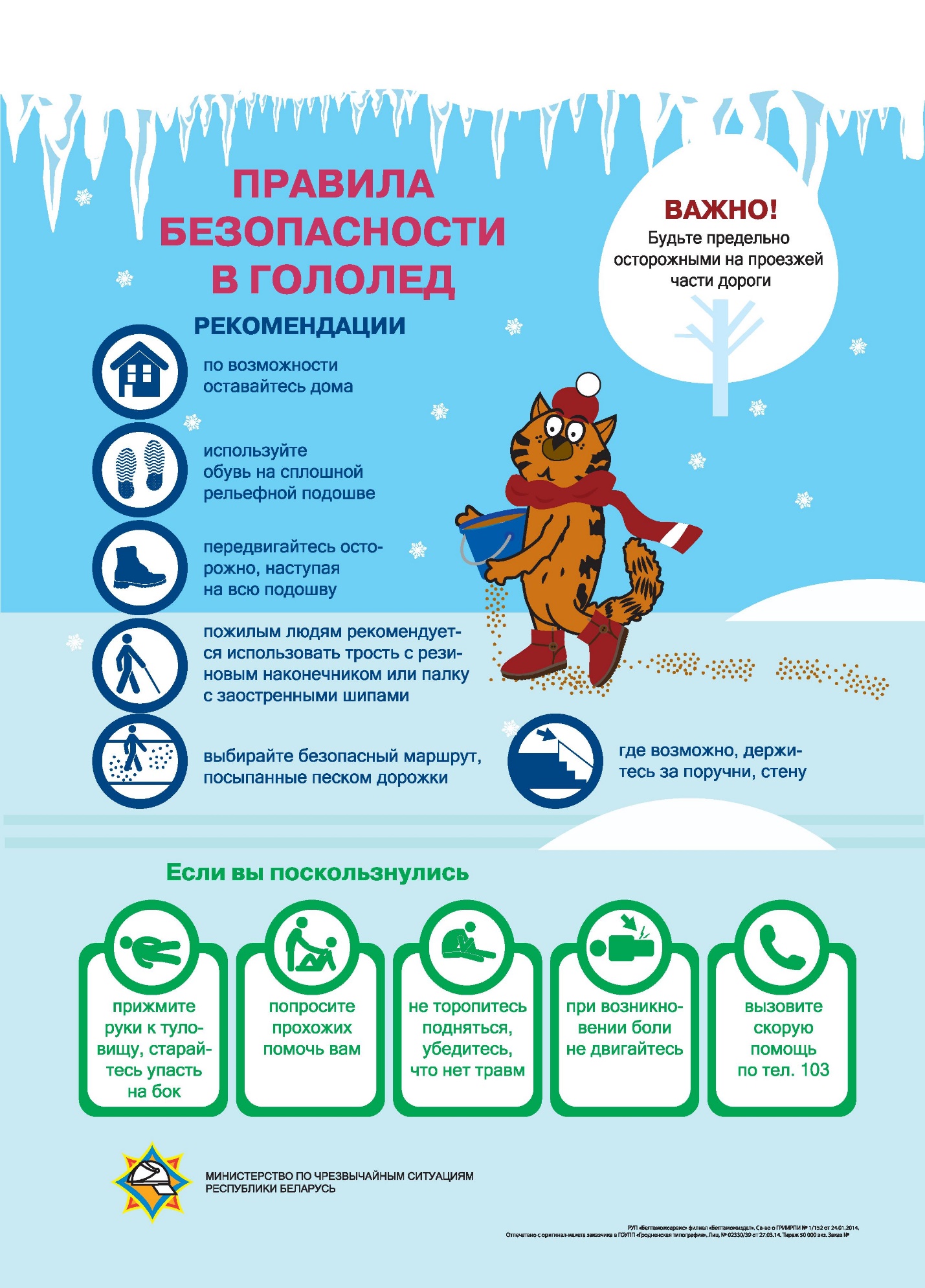 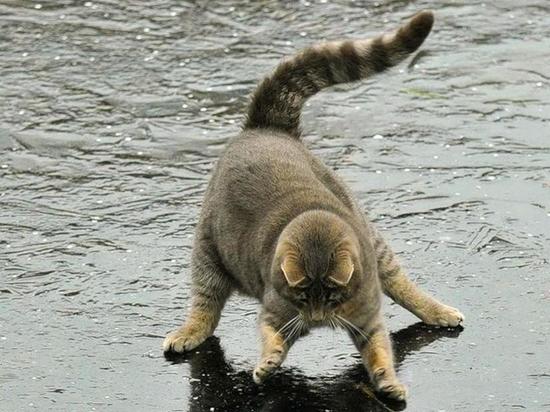 